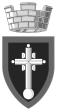 РЕПУБЛИКА СРБИЈА – ГРАД  БЕОГРАДГРАДСКА ОПШТИНА ВРАЧАРОдељење за имовинско-правне и стамбене послове Београд, Његошева 77ОБРАЗАЦ ПРИЈАВЕ ЗА АЖУРИРАЊЕ ПОДАТАКА КОЈИ СЕ ЕВИДЕНТИРАЈУ                           У РЕГИСТРУ СТАМБЕНИХ ЗАЈЕДНИЦАПодаци о подносиоцу пријаве:Подаци о стамбеној заједници за коју се ажурирају подаци:Евиденциони подаци који се ажурирају:                                                                                       (заокружити број испред податка који се ажурира и попунити податак у наставку)НАПОМЕНА: Уколико се подноси пријава за ажурирање и евиденционих података о згради, подносилац пријаве у том случају поред овог обрасца попуњава и ДОДАТАК пријави са евиденционим подацима о згради по улазу.Уз пријаву за ажурирање података о ПИБ-у и броју текућег рачуна стамбене заједнице доставља се и доказ наведен у списку потребне документације за евиденцију података о стамбеној заједници и згради (07).                                                                                                             Подносилац захтева | управник                                                	(потпис)Име и презимеЈ М Б ГБрој путне исправе и држава издавања за страно лицеУлица и бројМесто | општинаКонтакт телефонПословно име(означење-улица-број(еви))СТАМБЕНА ЗАЈЕДНИЦАСТАМБЕНА ЗАЈЕДНИЦАСТАМБЕНА ЗАЈЕДНИЦАСТАМБЕНА ЗАЈЕДНИЦАСТАМБЕНА ЗАЈЕДНИЦАУлица и кућни број         адреса седиштаМесто | општинаМатични број                                                                                                                                                                                     ПИБ                                                                                      Број текућег рачуна                          Контакт телефонЕлектронска пошта                      Датум подношења пријаве ____________ 20_ _ . године